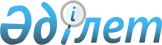 Об утверждении предупреждений о вреде потребления табачных изделий в местах продажи, на пачке и упаковке табачного изделия
					
			Утративший силу
			
			
		
					Приказ Министра здравоохранения и социального развития Республики Казахстан от 2 июня 2015 года № 442. Зарегистрирован в Министерстве юстиции Республики Казахстан 2 июля 2015 года № 11538. Утратил силу приказом Министра здравоохранения Республики Казахстан от 28 октября 2020 года № ҚР ДСМ-163/2020 (вводится в действие по истечении десяти календарных дней после дня его первого официального опубликования)
      Сноска. Утратил силу приказом Министра здравоохранения РК от 28.10.2020 № ҚР ДСМ-163/2020 (вводится в действие по истечении десяти календарных дней после дня его первого официального опубликования).
      В соответствии с пунктами 3, 13 статьи 159 Кодекса Республики Казахстан от 18 сентября 2009 года "О здоровье народа и системе здравоохранения" ПРИКАЗЫВАЮ:
      1. Утвердить прилагаемые предупреждения о вреде потребления табачных изделий в местах продажи, на пачке и упаковке табачного изделия.
      2. Департаменту организации медицинской помощи Министерства здравоохранения и социального развития Республики Казахстан обеспечить:
      1) государственную регистрацию настоящего приказа в Министерстве юстиции Республики Казахстан;
      2) в течение десяти календарных дней после государственной регистрации настоящего приказа в Министерстве юстиции Республики Казахстан направление на официальное опубликование в периодических печатных изданиях и информационно-правовой системе "Әділет";
      3) размещение настоящего приказа на интернет-ресурсе Министерства здравоохранения и социального развития Республики Казахстан;
      4) в течение десяти рабочих дней после государственной регистрации настоящего приказа в Министерстве юстиции Республики Казахстан представление в Департамент юридической службы Министерства здравоохранения и социального развития Республики Казахстан сведений об исполнении мероприятий, предусмотренных подпунктами 1), 2) и 3) настоящего пункта.
      3. Контроль за исполнением настоящего приказа возложить на вице-министра здравоохранения и социального развития Республики Казахстан Цой А. В.
      4. Настоящий приказ вводится в действие после дня его первого официального опубликования. Предупреждения о вреде потребления табачных изделий в местах
продажи, на пачке и упаковке табачного изделия
      1. Предупреждение о вреде потребления табачных изделий, размещаемое в местах оптовой и розничной продажи табачных изделий, представляет собой предупредительную надпись о разрушительных последствиях потребления табака и вдыхания табачного дыма для организма человека в соответствии с приложением 1 к настоящему предупреждению.
      2. Предупредительная надпись о вреде потребления табачных изделий располагается в местах оптовой и розничной продажи табачных изделий и включает тексты:
      1) "Курение вызывает пародонтоз и выпадение зубов";
      2) "Курение вызывает преждевременное старение кожи";
      3) "Курение вызывает наркотическую зависимость".
      3. Предупредительная надпись о вреде потребления табачных изделий, размещаемое в местах оптовой и розничной продажи табачных изделий соответствуют следующим параметрам:
      1) печатается в следующем порядке: слева или сверху - на государственном, справа или снизу - на русском языках;
      2) наименование шрифта – Helvetica kz и Helvetica соответственно языку;
      3) направление – слева направо, параллельно нижнему краю;
      4) цвет – белый, спектр СMYK 255.255.255.
      4. Предупреждение о вреде потребления табачных изделий в местах оптовой и розничной продажи табачных изделий соответствует следующим требованиям:
      1) площадь расположения - формат А4 и более;
      2) располагается на уровне не менее 150 сантиметров и не более 200 сантиметров от пола;
      3) располагается в непосредственной близости от места продажи.
      5. Предупреждения о вреде потребления табачных изделий, размещаемые на пачке табачного изделия, упаковке табачных изделий, представляют собой полноцветные рисунки и сопровождающие их надписи о разрушительных последствиях потребления табака и вдыхания табачного дыма для организма человека в соответствии с приложением 2 к настоящему предупреждению.
      6. Предупреждение соответствует следующим требованиям:
      1) располагается в верхней части каждой большей по площади стороны пачки, упаковки табачного изделия;
      2) занимает не менее 40 (сорока) процентов каждой большей по площади стороны пачки табачного изделия, упаковки табачных изделий;
      3) печатаются в высоком разрешении (СMYK не менее 300 dpi);
      4) не печатается на прозрачной оберточной пленке или каком-либо другом внешнем оберточном материале.
      7. Предупреждения о вреде потребления табачных изделий наносятся на пропорционально равное количество пачек табачного изделия, упаковок табачного изделия, произведенных на территории Республики Казахстан, а также ввезенных на территорию Республики Казахстан, в течении календарного года.
      8. Сопровождающие полноцветные рисунки надписи предупреждений о вреде потребления табачных изделий, размещаемые на пачке табачного изделия, упаковке табачных изделий, печатаются на двух языках (на лицевой стороне - на государственном языке, на обратной стороне - на русском языке) и включают тексты:
      1) "Курение вызывает инфаркты и инсульты";
      2) "Курение вызывает рак легких";
      3) "Курение вызывает эмфизему легких";
      4) "Курение вызывает болезни сосудов";
      5) "Курение вызывает пародонтоз и выпадение зубов";
      6) "Курение может стать причиной медленной и мучительной смерти";
      7) "Курение вызывает импотенцию";
      8) "Курение вызывает преждевременное старение кожи";
      9) "Курение вызывает бесплодие и выкидыши";
      10) "Курение вызывает наркотическую зависимость";
      11) "Курение во время беременности вредит Вашему ребенку";
      12) "Защитите детей от табачного дыма".
      9. Тексты надписей, сопровождающих полноцветный рисунок, соответствуют следующим требованиям:
      1) наименование шрифта - Arial kz и Arial соответственно языку;
      2) направление - слева направо, параллельно нижнему краю пачки и упаковки табачных изделий;
      3) цвет - белый, спектр № 255.255.255. Предупреждение о вреде потребления табачных изделий,
размещаемое в местах оптовой и розничной продажи табачных
изделий
      Темекі шегу тістің түсуі мен пародонтозға шалдықтырады
      Курение вызывает пародонтоз и выпадение зубов
      Темекі шегу теріні ерте қартайтады
      Курение вызывает преждевременное старение кожи
      Темекі шегу есірткіге тәуелді етеді
      Курение вызывает наркотическую зависимость Предупреждение о вреде потребления табачных изделий,
размещаемое на пачке табачного изделия, упаковке табачных
изделий  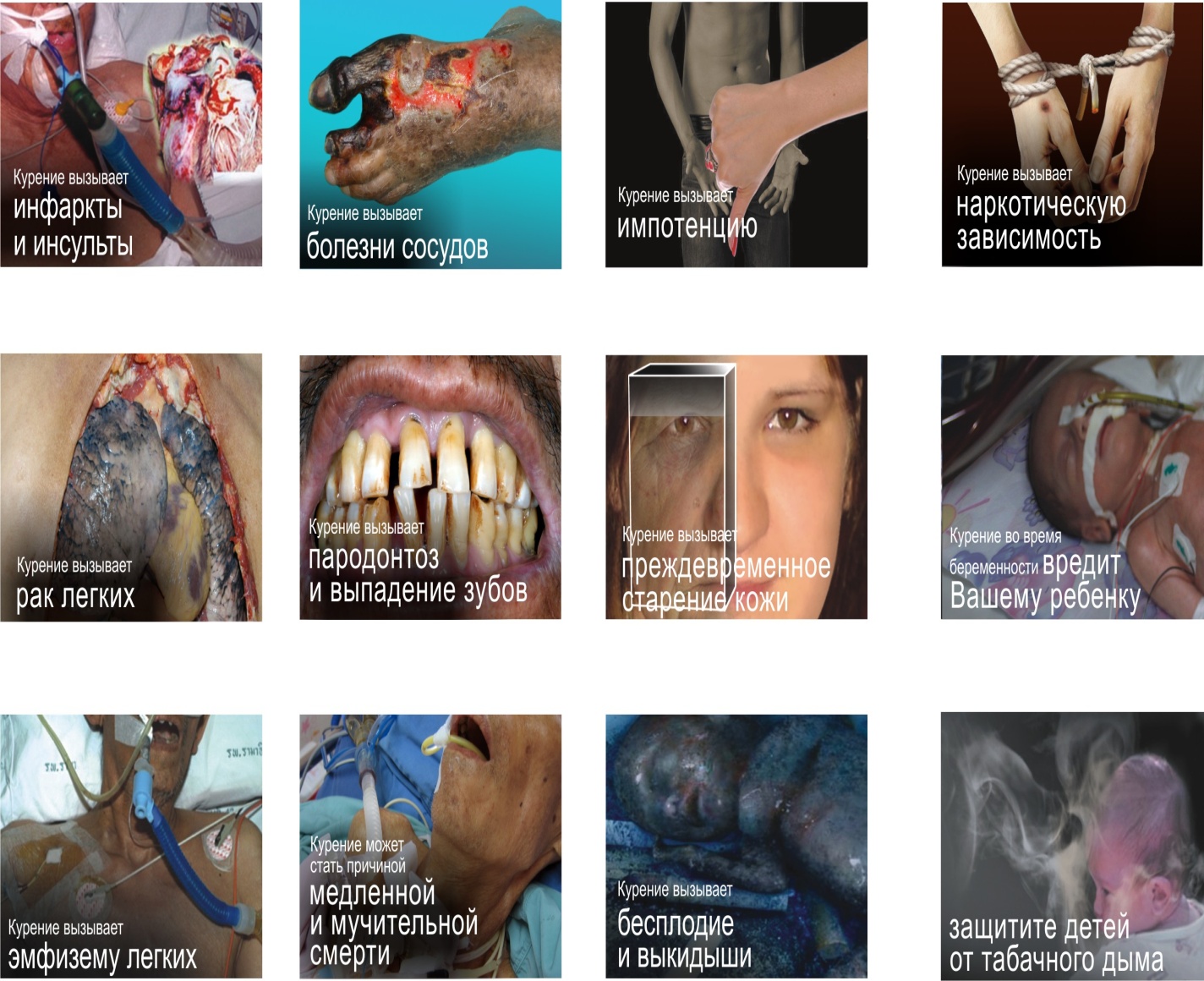 
					© 2012. РГП на ПХВ «Институт законодательства и правовой информации Республики Казахстан» Министерства юстиции Республики Казахстан
				
Министр здравоохранения
и социального развития
Республики Казахстан
Т. ДуйсеноваУтверждено приказом
Министра здравоохранения и
социального развития
Республики Казахстан
от 2 июня 2015 года № 442Приложение 1
к предупреждению о вреде
потребления табачных изделийПриложение 2
к предупреждению о
вреде потребления
табачных изделий